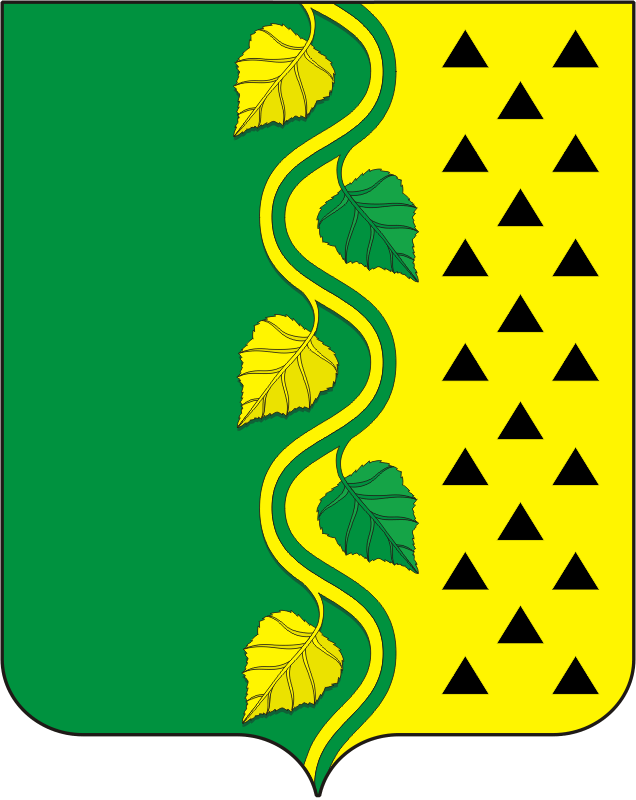 СОВЕТ ДЕПУТАТОВ МУНИЦИПАЛЬНОГО ОБРАЗОВАНИЯНОВОСОКУЛАКСКИЙ  СЕЛЬСОВЕТ САРАКТАШСКОГО РАЙОНАОРЕНБУРГСКОЙ ОБЛАСТИТРЕТИЙ СОЗЫВРЕШЕНИЕдвадцать шестого заседания Совета депутатовмуниципального образования Новосокулакский  сельсоветтретьего  созываот  21 сентября   2018 года              с. Новосокулак                             №  81О назначении и организации публичных слушаний по проекту Устава муниципального образования Новосокулакский сельсовет Саракташского района Оренбургской области в новой редакции	В целях приведения Устава муниципального образования Новосокулакский сельсовет Саракташского района Оренбургской области в соответствие с действующим законодательством, руководствуясь статьями 28, 43, 44 Федерального закона от 06.10.2003 № 131-ФЗ «Об общих принципах организации местного самоуправления в Российской Федерации», ст.14 Устава Николаевского сельсовета, Положением «Об организации и проведении публичных слушаний на территории Новосокулакского сельсовета»,Совет депутатов Новосокулакского сельсовета РЕШИЛ:Утвердить проект «Решения Совета депутатов о принятии Устава муниципального образования Новосокулакский сельсовет Саракташского района Оренбургской области  в новой редакции» согласно приложению №1.Утвердить   «Порядок участия граждан в обсуждении проекта «Решения Совета депутатов о принятии  Устава муниципального образования Новосокулакский сельсовет Саракташского района Оренбургской области в новой редакции и учета предложений  по данному проекту» согласно  приложению №2.Вынести на обсуждение жителей муниципального образования Новосокулакский сельсовет Саракташского района Оренбургской области:- проект Устава муниципального образования Новосокулакский сельсовет Саракташского района Оренбургской области  в новой редакции» и назначить дату и место проведения публичных слушаний по проекту -  08 октября 2018 года в 17 часов 30 минут в здании Новосокулакского Дома Культуры по адресу: Оренбургская область, Саракташский район, с.Новосокулак, ул. Центральная, д. 41 (сорок один).Сформировать для подготовки и проведения публичных слушаний оргкомитет в количестве трёх человек  в следующем составе: Панина Г.А., специалист 1 категории  администрации сельсовета, Козырев Н.П.., депутат Совета депутатов Новосокулакского сельсовета, Ровенских Т.М., депутат Совета депутатов Новосокулакского сельсоветаОбнародовать проект «Устава муниципального образования Новосокулакский сельсовет Саракташского района Оренбургской области в новой редакции» и «Порядок участия граждан в обсуждении проекта Устава муниципального образования Новосокулакский сельсовет Саракташского района Оренбургской области в новой редакции» и опубликовать их на официальном сайте администрации  Новосокулакского  сельсовета.6. Определить местом сбора предложений и замечаний всех заинтересованных лиц по проекту в здании администрации Новосокулакского сельсовета (с.Новосокулак ул. Центральная,32) и установить срок подачи замечаний и предложений  до 05 октября . .7. Назначить лицом, ответственным за сбор и обобщение предложений и замечаний населения по проекту Устава муниципального образования Новосокулакский сельсовет Саракташского района Оренбургской области в новой редакции,  Панину Г.А..8. Результаты публичных слушаний по проекту Устава муниципального образования Новосокулакский сельсовет Саракташского района Оренбургской области в новой редакции  обнародовать и на разместить на официальном сайте администрации  Новосокулакского  сельсовета .9. Контроль за исполнением данного решения возложить на постоянную комиссию  по мандатным вопросам, вопросам местного самоуправления, законности, правопорядка, работе с общественными и религиозными объединениями, национальным вопросам и делам военнослужащих (Козырев Н.П.)10. Решение вступает в силу после его обнародования и подлежит размещению на официальном сайте муниципального образования Новосокулакский сельсовет в сети «Интернет».Председатель Совета депутатовГлава муниципального образования                                                      А.Н.Гусак